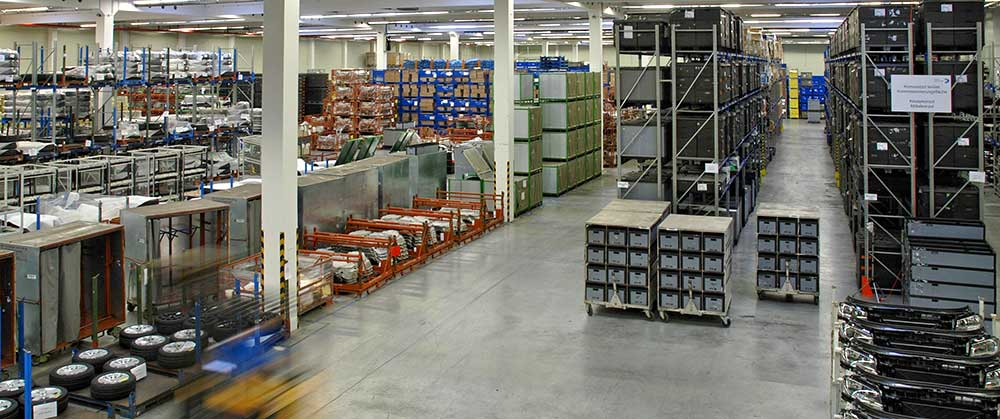 Training ParametersProgram OverviewThis section summarizes the end objectives of the program along with its duration.Training OutcomesAt the end of the program, the learner will be able to: Analyse activities scheduled and corresponding resources allocatedAssess compliance to regulatory requirementsGenerate business for the organisation and manage relationships with stakeholders including clients, customs, PGAs etc.Analyse operational and business performance to undertake improvement initiativesManage business profitably by analysing profit and loss and undertaking operations improvement initiatives.Generate MRP to plan for material receipt, procurement, storage, handling, and movementPrepare forecasts to plan for material as per production, sales, and dispatch requirementComply to work place integrity, ethical and regulatory practices.Manage workplace for safe and healthy work environment by following and ensuring compliance to regulatory and safety normsInspect invoices for correct application of GSTManage bid processing activities to improve business turnoverCompulsory ModulesThe table lists the modules, their duration and mode of delivery.Option ModulesThe table lists the option modules, their duration and mode of delivery.Option 1: Bid Process Module DetailsModule 1: Introduction to Inventory, Materials ManagerMapped to Bridge ModuleTerminal Outcomes: Describe the basic structure and function of supply chainDetail the various functions of an Inventory, Materials Manager	Module 2: Daily review and process controlMapped to LSC/N9601, v1.0Terminal Outcomes: Detail the steps involved in daily reviewing and process control as per SOPModule 3: Business development and stakeholder relationsMapped to LSC/N9701, V1.0Terminal Outcomes: Detail the steps to be followed for effective business development activitiesDiscuss the ways of establishing health relations with stakeholdersModule 4: Performance management systemMapped to LSC/N9602, v1.0Terminal Outcomes: Detail the appropriate steps to be followed for effective performance management as per SOPModule 5: Profit and loss account management and cost accountingMapped to LSC/N9603, v1.0Terminal Outcomes: Detail the profit and loss account management process as per SOPDemonstrate the process of cost accounting as per SOP  Module 6: In-plant logistics managementMapped to LSC/N0116, v1.0Terminal Outcomes: Illustrate the various steps be performed for managing in plant logistics  Module 7: Forecasting, Planning and Stock KeepingMapped to LSC/N0117, v1.0Terminal Outcomes: Demonstrate the process of forecasting, planning and stock keeping as per SOPModule 8: Guidelines on integrity and ethicsMapped to LSC/N9908, v1.0Terminal Outcomes: Explain the concepts of integrity, ethicsDetail the various regulatory requirements related to logistics industryModule 9: Compliance to health safety and security normsMapped to LSC/N9909, v1.0Terminal Outcomes: Describe health, safety, and security procedures in warehouseDemonstrate the inspection procedure to ensure appropriate and safe conditions of activity area and equipmentIllustrate the standard protocol to be followed during emergency situations, accidents and breach of safetyModule 10: GST and it’s applicationMapped to LSC/N9907, v1.0Terminal Outcomes: Demonstrate the GST application procedure as per SOPModule 11: Employability SkillsMapped to DGT/VSQ/N0103, v1.0Terminal Outcomes: Discuss the Employability Skills required for jobs in various industriesExplain the constitutional values, including civic rights and duties, citizenship, responsibility towards society and personal values and ethics such as honesty, integrity, caring and respecting others that are required to become a responsible citizenDiscuss how to identify opportunities for potential business, sources of funding and associated financial and legal risks with its mitigation planModule 12: Bid process managementMapped to LSC/N9702, v1.0Terminal Outcomes: Demonstrate the steps for bid process management as per SOPAnnexureTrainer RequirementsAssessor RequirementsAssessment StrategyThe emphasis is on ‘learning-by-doing' and practical demonstration of skills and knowledge based on the performance criteria. Accordingly, assessment criteria for each job role is set and made available in qualification pack.The assessment papers for both theory and practical would be developed by Subject Matter Experts (SME) hired by Logistics Sector Skill Council or with the LSC accredited Assessment Agency as per the assessment criteria mentioned in the Qualification Pack. The assessments papers would also be checked for the various outcome-based parameters such as quality, time taken, precision, tools & equipment requirement etc.Each NOS in the Qualification Pack (QP) is assigned a relative weightage for assessment based on the criticality of the NOS. Therein each Element/Performance Criteria in the NOS is assigned marks on relative importance, criticality of function and training infrastructure.The following tools would be used for final assessment:Practical Assessment: This comprises of a creation of mock environment in the skill lab which is equipped with all equipment required for the qualification pack.Candidate's soft skills, communication, aptitude, safety consciousness, quality consciousness etc. is ascertained by observation and marked in observation checklist. The outcome is measured against the specified dimensions and standards to gauge the level of their skill achievements.Viva/Structured Interview: This tool is used to assess the conceptual understanding and the behavioral aspects with regard to the job role and the specific task at hand. It also includes questions on safety, quality, environment, and equipment etc.On-Job Training: OJT would be evaluated based on standard log book capturing departments worked on, key observations of learner, feedback and remarks of supervisor or mentor.Written Test: Question paper consisting of 100 MCQs (Hard:40, Medium:30 and Easy: 30) with questions from each element of each NOS. The written assessment paper is comprised of following types of questions:True / False StatementsMultiple Choice QuestionsMatching Type QuestionsFill in the blanksScenario based QuestionsIdentification QuestionsQA Regarding Assessors:Assessors are selected as per the “eligibility criteria” laid down by LSC for assessing each job role. The assessors selected by Assessment Agencies are scrutinized and made to undergo training and introduction to LSC Assessment Framework, competency based assessments, assessors guide etc. LSC conducts “Training of Assessors” program from time to time for each job role and sensitize assessors regarding assessment process and strategy which is outlined on following mandatory parameters:Guidance regarding NSQFQualification Pack StructureGuidance for the assessor to conduct theory, practical and viva assessmentsGuidance for trainees to be given by assessor before the start of the assessments.Guidance on assessments process, practical brief with steps of operations practical observation checklist and mark sheetViva guidance for uniformity and consistency across the batch.Mock assessmentsSample question paper and practical demonstrationReferencesGlossaryAcronyms and AbbreviationsModel Curriculum QP Name: Inventory, Materials Manager (Options – Bid Process)QP Code: LSC/Q0104QP Version: 2.0 NSQF Level: 6Model Curriculum Version: 2.0 Logistics Sector Skill Council|| Logistics Sector Skill Council, Ground Floor, Temple Tower, No.476, Anna Salai, Nandanam, Chennai, Tamil Nadu 600035Sector LogisticsSub-Sector
 Warehousing (Storage and Packaging)Occupation
 Warehousing operations, packaging, documentation and reporting, engineering/maintenance)Country
 IndiaNSQF Level
 6Aligned to NCO/ISCO/ISIC Code
 NCO-2015/ 4321.0103 and ISCO-08/ 1324Minimum Educational Qualiﬁcation and Experience 
 Pursuing first year of 2-year PG program after completing 3 year UG degree
or Pursuing PG diploma after 3 year UG degree
or Completed 3 year UG degree program after 12th
or Pursuing 4th year UG (in case of 4-year UG with honours/ honours with research)
or 12th Grade Pass with 2 years of Vocational Education & Training. (Eg. 12th Grade with 1 year NTC plus 1 year NAC/CITS)
or 12th grade with 1 year NAC + CITS 2 year relevant experience
or 12th grade pass + 4 years relevant experience
or Previous relevant Qualification of NSQF Level 5.5 + 1.5 years  relevant experience
or Previous relevant Qualification of NSQF Level 5 + 3 years  relevant experiencePre-Requisite License or Training 
 NAMinimum Job Entry Age
 23Last Reviewed On 
 25-08-2022Next Review Date
 25-08-2025NSQC Approval Date
 25-08-2022QP Version 
 2.0Model Curriculum Creation Date
04-07-2022Model Curriculum Valid Up to Date25-08-2025Model Curriculum Version 
2.0Minimum Duration of the Course
750Maximum Duration of the Course810NOS and Module DetailsTheoryDurationPracticalDurationOn-the-Job Training Duration (Mandatory)On-the-Job Training Duration (Recommended)Total DurationBridge Module201030Module 1: Introduction to Inventory, Materials Manager201030	LSC/N9601- Conduct daily review and facilitate operationsV1.062035560Module 2: Daily review and process control2035560LSC/N9701 Business development and stakeholder relationsV1.062035560Module 3: Business development and stakeholder relations2035560LSC/N9602 - Review performance and develop performance improvement planV1.062035560Module 4: Performance management system2035560LSC/N9603 - Profit and loss account management and cost accountingV1.062065590Module 5: Profit and loss account management and cost accounting2065590LSC/N0116 - Manage in-plant logisticsV1.062065590Module 6: In-plant Logistics Management2065590LSC/N0117 Forecasting, planning and stock keeping V1.062065590Module 7: Forecasting, Planning and Stock Keeping2065590LSC/N9908 Maintain and monitor integrity and ethics in operationsV1.06102060Module 8: Guidelines on integrity and ethics102060LSC/N9909 Maintain and monitor health, safety and security proceduresV1.06102060Module 9: Compliance to health, safety and security norms102060LSC/N9907 Verify and review GST applicationV1.06204060Module 10: GST and it’s application204060DGT/VSQ/N0103 Employability306090Total Duration21051030750NOS and Module DetailsTheoryDurationPracticalDurationOn-the-Job Training Duration (Mandatory)On-the-Job Training Duration (Recommended)Total DurationLSC/N9702- Bid Process Management  V1.06303060Module 11: Bid Process Management303060Total Duration303060Duration: 20:00Duration: 10:00Theory – Key Learning OutcomesPractical – Key Learning OutcomesClassify the components of supply chain and logistics sectorDetail the various sub-sectors and the opportunities in themIdentify various activities in warehousingExplain job roles in warehousingDetail your job role as inventory, materials manager and its interface with other job rolesDiscuss the documentation requirement in warehousing operationsIdentify the various MHEs and equipment’s used in warehousesPerform various operations functions of an inventory materials managerClassroom AidsClassroom AidsCharts, Models, Video presentation, Flip Chart, Whiteboard/Smart Board, Marker, Board eraserCharts, Models, Video presentation, Flip Chart, Whiteboard/Smart Board, Marker, Board eraserTools, Equipment and Other Requirements Tools, Equipment and Other Requirements Duration: 20:00Duration: 35:00Theory – Key Learning OutcomesPractical – Key Learning OutcomesDiscuss the process for outlining the plan of action Detail the method for allocating resources post inspection of pending activities for the day Explain the most effective ways to resolve interdepartmental queries and issuesDemonstrate the analysis of business performance trends and forecastsDetail the process of preparing various budgets State the relevant state/ country and international laws and regulationsDiscuss the importance of complying to hazardous goods handling standardsAnalyse the previous day’s performance to chart the plan of actionApprove resource allocation post inspection of pending activities for the dayPrepare daily/ weekly activity planResolve interdepartmental queries and issuesAssess optimal utilisation of all available resourcesIdentify training and development needsCreate a cohesive working environment between clients and organisationAnalyse business performance trends and forecastsPrepare budgets for various operationsReview compliance to relevant state/ country and international laws and regulationsPlan corrective and preventive actions to improve outcome of business activitiesAssess compliance to hazardous goods handling standardsClassroom AidsClassroom AidsCharts, Models, Video presentation, Flip Chart, Whiteboard/Smart Board, Marker, Board eraserCharts, Models, Video presentation, Flip Chart, Whiteboard/Smart Board, Marker, Board eraserTools, Equipment and Other Requirements Tools, Equipment and Other Requirements Computer, Management information system (MIS), Enterprise Resource Planning (ERP), performance review software, budgeting and forecasting software, stationery, worksheets, SOP etc.Computer, Management information system (MIS), Enterprise Resource Planning (ERP), performance review software, budgeting and forecasting software, stationery, worksheets, SOP etc.Duration: 20:00Duration: 35:00Theory – Key Learning OutcomesPractical – Key Learning OutcomesList target population to approach for business developmentAssess prospective clientsDiscuss client requirementsPlan customised or bundled solutions based on sales pitchDemonstrate effective oral and written business communication Detail the procedure for preparing costing sheets for service deliveryDemonstrate usage of ERP for updating client dataAssess when to upsell and cross-sell services to existing clientsDescribe the nuances in building rapport with clients, customs, government agencies, insurance for healthy relationshipDiscuss the process of writing service level agreementsIdentify target population to approach for business developmentAssess prospective clientsIdentify client requirementsOffer customised or bundled solutions based on sales pitchDemonstrate effective oral and written business communication Prepare costing sheets for service deliveryUse ERP for updating client dataEstimate when to upsell and cross-sell services to existing clientsEstablish rapport with clients, customs, government agencies, insurance for healthy relationshipPrepare service level agreementsSchedule resources as per operational requirementClassroom AidsClassroom AidsCharts, Models, Video presentation, Flip Chart, Whiteboard/Smart Board, Marker, Board eraserCharts, Models, Video presentation, Flip Chart, Whiteboard/Smart Board, Marker, Board eraserTools, Equipment and Other Requirements Tools, Equipment and Other Requirements Computers, MIS, ERP, business lead software, Computers, MIS, ERP, business lead software, Duration: 20:00Duration: 35:00Theory – Key Learning OutcomesPractical – Key Learning OutcomesDefine performance measurement metrics for assigned activitiesExplain performance review processExplain root cause analysis for non-performing areasDiscuss the importance of performance improvement planDefine KPIs as per organisational metrics and expectationsExplain effective ways for resolving employee grievances Establish performance measurement metrics for assigned activitiesDemonstrate performance review processPerform root cause analysis for non-performing areasDevelop corrective and preventive actions to avoid recurrenceDesign performance improvement planCommunicate performance improvement planEstablish the KPIs as per organisational metrics and expectationsExamine employee grievances and undertake corrective actionsClassroom AidsClassroom AidsCharts, Models, Video presentation, Flip Chart, Whiteboard/Smart Board, Marker, Board eraserCharts, Models, Video presentation, Flip Chart, Whiteboard/Smart Board, Marker, Board eraserTools, Equipment and Other Requirements Tools, Equipment and Other Requirements SOP, MIS, ERP, worksheets, stationery, computer, projector etc.SOP, MIS, ERP, worksheets, stationery, computer, projector etc.Duration: 20:00Duration: 65:00Theory – Key Learning OutcomesPractical – Key Learning OutcomesDescribe P&L analysis processExplain budgeting and monitoring processExplain methods to analyse variance between budget and actual expenditureCompare budget with actual physical outputDetail the procedure for making budget amendmentsList the risk management proceduresDetail the procedure for performing Activity Based Costing (ABC)Discuss the audit process to identify reasons for deviation from costingExplain the process to rationalize cost by undertaking improvement activitiesPerform P&L analysis Perform budgeting and monitoring processAnalyse variance between budget and actual expenditureCross check budget with actual physical outputPrepare budget amendmentsDemonstrate risk management proceduresPerform Activity Based Costing (ABC)Perform audit to identify reasons for deviation from costingImplement improvement activities to rationalize costClassroom AidsClassroom AidsCharts, Models, Video presentation, Flip Chart, Whiteboard/Smart Board, Marker, Board eraserCharts, Models, Video presentation, Flip Chart, Whiteboard/Smart Board, Marker, Board eraserTools, Equipment and Other Requirements Tools, Equipment and Other Requirements Computers, MIS, ERP, performance review software, worksheets etc.Computers, MIS, ERP, performance review software, worksheets etc.Duration: 20:00Duration: 65:00Theory – Key Learning OutcomesPractical – Key Learning OutcomesExplain the methodology to prepare Material Requirement Plan (MRP), despatch/ Distribution Requirement Plan (DRP), and budget Discuss the process of preparing indents for material receipt/ procurementDetail the process of allocating storage locations based on goods volumeDetail the various steps for approving material movementAnalyse Material Requirement Plan (MRP), despatch/ Distribution Requirement Plan (DRP), and budget for procurement to assess material requirementPrepare indents for material receipt/ procurementPlan workforce, equipment and MHE resources for storage, handling and movement of materialAnalyse material receipts, documentation and gate passes to approve invoicingManage inventory count and review stock inspection recordsAllocate storage locations based on goods volumeManage goods movement between multiple storage locationsAssess production, sales and despatch team requirement for material movementVerify transfer orders, despatch orders and material issue in MMS for approving movementClassroom AidsClassroom AidsCharts, Models, Video presentation, Flip Chart, Whiteboard/Smart Board, Marker, Board eraserCharts, Models, Video presentation, Flip Chart, Whiteboard/Smart Board, Marker, Board eraserTools, Equipment and Other Requirements Tools, Equipment and Other Requirements Computers, Enterprise Resource Planning (ERP), Material Handling Equipment (MHEs), inventory models, stationery, Personal Protective Equipment (PPEs) etcComputers, Enterprise Resource Planning (ERP), Material Handling Equipment (MHEs), inventory models, stationery, Personal Protective Equipment (PPEs) etcDuration: 20:00Duration: 65:00Theory – Key Learning OutcomesPractical – Key Learning OutcomesExplain the process of analysing past trends of material movementExplain the methodology of preparing Material Requirement Plan (MRP) Discuss Kanban and Just In Time inventory schedulesDiscuss the importance for measuring adequate availability of stock as per Kanban requirementsDetail the steps to be followed for timely procurement of stockAnalyse past trends of material movementPrepare Material Requirement Plan (MRP) based on current requirement for weekly, monthly, and quarterly demandCommunicate MRP to stakeholdersPlan Kanban and Just In Time inventory schedulesAssess adequate availability of stock as per Kanban requirementsArrange for disposal or quarantine of old or damaged stockArrange for timely procurement of stockClassroom AidsClassroom AidsCharts, Models, Video presentation, Flip Chart, Whiteboard/Smart Board, Marker, Board eraserCharts, Models, Video presentation, Flip Chart, Whiteboard/Smart Board, Marker, Board eraserTools, Equipment and Other Requirements Tools, Equipment and Other Requirements Computers, Enterprise Resource Planning (ERP), Material Handling Equipment (MHEs), inventory models, stationery, Personal Protective Equipment (PPEs) etcComputers, Enterprise Resource Planning (ERP), Material Handling Equipment (MHEs), inventory models, stationery, Personal Protective Equipment (PPEs) etcDuration: 10:00Duration: 20:00Theory – Key Learning OutcomesPractical – Key Learning OutcomesDescribe the concepts of integrity, ethicsDetail the various regulatory requirements related to logistics industryExplain data and information security practicesDiscuss corrupt practicesDiscuss regulatory requirements, code of conduct and etiquettesDetail the procedure for documenting all integrity and ethics violationsExplain escalation matrix for reporting deviationPractice the principles of integrity and ethicsFollow the various regulatory requirements related to logistics industry Perform data and information security practicesIdentify corrupt practicesComply to regulatory requirementsPractice code of conduct and etiquettesDocument all integrity and ethics violationsReport deviation as per the escalation matrixClassroom AidsClassroom AidsCharts, Models, Video presentation, Flip Chart, Whiteboard/Smart Board, Marker, Board eraserCharts, Models, Video presentation, Flip Chart, Whiteboard/Smart Board, Marker, Board eraserTools, Equipment and Other Requirements Tools, Equipment and Other Requirements SOP, worksheets, computer, projector, printer, display board and markersSOP, worksheets, computer, projector, printer, display board and markersDuration: 10:00Duration: 20:00Theory – Key Learning OutcomesPractical – Key Learning OutcomesDetail health, safety and security procedures in warehouseDescribe the 5S to be followedExplain the inspection procedure to ensure appropriate and safe conditions of activity area and equipmentDiscuss unsafe working conditionsDescribe the inspection procedure to check safe handling of hazardous goodsDiscuss the standard protocol to be followed during emergency situations, accidents and breach pf safetyDocument health, safety and security violationsExplain the escalation matrix for reporting deviationFollow health, safety and security procedures in warehouseImplement 5S at workplaceInspect the activity area and equipment, for appropriate and safe conditionsIdentify unsafe working conditions Inspect adherence to standard operating procedures (SOP) while handling dangerous and hazardous goodsImplement standard protocol in case of emergency situations, accidents, and breach of safetyPrepare report on health, safety and security violationsReport deviation as per the escalation matrixClassroom AidsClassroom AidsCharts, Models, Video presentation, Flip Chart, Whiteboard/Smart Board, Marker, Board eraserCharts, Models, Video presentation, Flip Chart, Whiteboard/Smart Board, Marker, Board eraserTools, Equipment and Other Requirements Tools, Equipment and Other Requirements PPE, MHE, instructional material, alarms, safety guidelines, safety signs, computer, projector etc.PPE, MHE, instructional material, alarms, safety guidelines, safety signs, computer, projector etc.Duration: 20:00Duration:40:00Theory – Key Learning OutcomesPractical – Key Learning OutcomesDescribe the GST application procedure in invoicing processDetail the rules and regulation in applying and reversing GSTInspect to identify faults in a document with GST computationDescribe GST documents approval processExamine for pending litigation from previous regimeReview monthly returns for compliance to regulationsExamine correctness of tax payment records and acknowledgements receivedPrepare the GST application for invoicing processExamine faults in a document with GST computationPerform all activities for GST documents approval processExamine for pending litigation from previous regimeReview monthly returns for compliance to regulationsExamine correctness of tax payment records and acknowledgements receivedClassroom AidsClassroom AidsCharts, Models, Video presentation, Flip Chart, Whiteboard/Smart Board, Marker, Board eraserCharts, Models, Video presentation, Flip Chart, Whiteboard/Smart Board, Marker, Board eraserTools, Equipment and Other Requirements Tools, Equipment and Other Requirements Laptop, MS office, ERP, stationery, worksheets, computer, projector, GST guidelines etc.Laptop, MS office, ERP, stationery, worksheets, computer, projector, GST guidelines etc.Duration: 30:00Duration: 60:00Theory – Key Learning OutcomesPractical – Key Learning OutcomesOutline the importance of Employability Skills for the current job market and future of workList different learning and employability related GOI and private portals and their usageExplain the constitutional values, including civic rights and duties, citizenship, responsibility towards society and personal values and ethics such as honesty, integrity, caring and respecting others that are required to become a responsible citizenDiscuss relevant 21st century skills required for employmentHighlight the importance of practicing 21st century skills like Self-Awareness, Behaviour Skills, time management, critical and adaptive thinking, problem-solving, creative thinking, social and cultural awareness, emotional awareness, learning to learn etc. in personal or professional lifeExplain the importance of communication etiquette including active listening for effective communicationDiscuss the significance of escalating sexual harassment issues as per POSH actDiscuss various financial institutions, products, and servicesExplain the common components of salary such as Basic, PF, Allowances (HRA, TA, DA, etc.), tax deductionsDiscuss the legal rights, laws, and aidsDescribe the role of digital technology in day-to-day life and the workplaceDiscuss the significance of displaying responsible online behaviour while using various social media platformsExplain the types of entrepreneurship and enterprisesDiscuss how to identify opportunities for potential business, sources of funding and associated financial and legal risks with its mitigation planDescribe the 4Ps of Marketing-Product, Price, Place and Promotion and apply them as per requirementDiscuss various tools used to collect customer feedbackDiscuss the significance of maintaining hygiene and dressing appropriatelyDiscuss the significance of maintaining hygiene and dressing appropriately for an interviewList the steps for searching and registering for apprenticeship opportunitiesResearch and prepare a note on different industries, trends, required skills and the available opportunitiesDemonstrate how to practice different environmentally sustainable practicesCreate a pathway for adopting a continuous learning mindset for personal and professional developmentShow how to use basic English sentences for everyday conversation in different contexts, in person and over the telephoneRead and understand text written in basic EnglishWrite a short note/paragraph / letter/e -mail using correct basic EnglishCreate a career development planIdentify well-defined short- and long-term goalsDemonstrate how to communicate effectively using verbal and nonverbal communication etiquetteWrite a brief note/paragraph on a familiar topicRole play a situation on how to work collaboratively with others in a teamDemonstrate how to behave, communicate, and conduct appropriately with all genders and PwDDemonstrate how to conduct offline and online financial transactions, safely and securely and check passbook/statementCalculate income and expenditure for budgetingDemonstrate how to operate digital devices and use the associated applications and features, safely and securelyDemonstrate how to connect devices securely to internet using different meansFollow the dos and don’ts of cyber security to protect against cyber crimesCreate an e-mail id and follow e- mail etiquette to exchange e -mailsShow how to create documents, spreadsheets and presentations using appropriate applicationsUtilize virtual collaboration tools to work effectivelyCreate a sample business plan, for the selected business opportunityClassify different types of customersDemonstrate how to identify customer needs and respond to them in a professional mannerDraft a professional Curriculum Vitae (CV)Use various offline and online job search sources to find and apply for jobsRole play a mock interviewClassroom AidsClassroom AidsCharts, Models, Video presentation, Flip Chart, Whiteboard/Smart Board, Marker, Board eraser, UPS, LCD Projector, Computer Tables & chairsCharts, Models, Video presentation, Flip Chart, Whiteboard/Smart Board, Marker, Board eraser, UPS, LCD Projector, Computer Tables & chairsTools, Equipment and Other Requirements Tools, Equipment and Other Requirements Computer (PC) with latest configurations – and Internet connection with standard operating system and standard word processor and worksheet software (Licensed) (all software should either be latest version or one/two version below), Scanner cum PrinterComputer (PC) with latest configurations – and Internet connection with standard operating system and standard word processor and worksheet software (Licensed) (all software should either be latest version or one/two version below), Scanner cum PrinterDuration: 30:00Duration: 30:00Theory – Key Learning OutcomesPractical – Key Learning OutcomesDescribe activities to identify new business proposalsDetail the methodology of analysing technical requirement of the tender specification as mentioned in the Request for Proposal (RFP)Explain the process of conducting preliminary feasibility study and cost analysis of the tender based on CAPEX and OPEX requirementsDescribe work allocation to various internal teams for proposal preparationCalculate CAPEX, OPEX, project quoteExplain the reviewing process of proposal for compliance to all tender requirementsDiscuss the process for client relationship managementIdentify new business proposals as per SOPAnalyse technical requirement of the tender specification as mentioned in the Request for Proposal (RFP)Prepare preliminary feasibility study and cost analysis of the tender based on CAPEX and OPEX requirementsReview queries on bid scope with client Allocate work to various internal teams for proposal preparationPrepare CAPEX, OPEX, project quote in discussion with engineering, procurement, implementation, operations, HR and finance teamReview the proposal for compliance to all tender requirementsEstablish good relationship with clients  Classroom AidsClassroom AidsCharts, Models, Video presentation, Flip Chart, Whiteboard/Smart Board, Marker, Board eraserCharts, Models, Video presentation, Flip Chart, Whiteboard/Smart Board, Marker, Board eraserTools, Equipment and Other Requirements Tools, Equipment and Other Requirements Computer, Enterprise Resource Planning (ERP), MS office, stationery, worksheets, SOP etcComputer, Enterprise Resource Planning (ERP), MS office, stationery, worksheets, SOP etcTrainer PrerequisitesTrainer PrerequisitesTrainer PrerequisitesTrainer PrerequisitesTrainer PrerequisitesTrainer PrerequisitesTrainer PrerequisitesMinimum Educational Qualification
SpecializationRelevant Industry Experience Relevant Industry Experience Training ExperienceTraining ExperienceRemarks Minimum Educational Qualification
SpecializationYearsSpecializationYearsSpecializationGraduate Warehousing4Warehousing1Warehousing Trainer CertificationTrainer CertificationDomain CertificationPlatform CertificationCertified for Job Role: “Inventory, Materials Manager” mapped to QP: “LSC/Q0104, v2.0”. Minimum accepted score is 80%Recommended that the Trainer is certified for the Job Role: “Trainer”, mapped to the Qualification Pack: “MEP/Q2601”. Minimum accepted score is 80%Assessor PrerequisitesAssessor PrerequisitesAssessor PrerequisitesAssessor PrerequisitesAssessor PrerequisitesAssessor PrerequisitesAssessor PrerequisitesMinimum Educational Qualification 
SpecializationRelevant Industry ExperienceRelevant Industry ExperienceTraining/Assessment ExperienceTraining/Assessment ExperienceRemarks Minimum Educational Qualification 
SpecializationYearsSpecializationYearsSpecializationGraduateNA1Warehousing1warehousingAssessor CertificationAssessor CertificationDomain CertificationPlatform CertificationCertified for Job Role: “Inventory Materials Manager” mapped to QP: “LSC/Q0104, v2.0”. Minimum accepted score is 80%Recommended that the Assessor is certified for the Job Role: “Assessor”, mapped to the Qualification Pack: “MEP/Q2601”. Minimum accepted score is 80%TermDescriptionKey Learning OutcomeKey learning outcome is the statement of what a learner needs to know, understand and be able to do in order to achieve the terminal outcomes. A set of key learning outcomes will make up the training outcomes. Training outcome is specified in terms of knowledge, understanding (theory) and skills (practical application).OJT (M)On-the-job training (Mandatory); trainees are mandated to complete specified hours of training on siteOJT (R)On-the-job training (Recommended); trainees are recommended the specified hours of training on siteTraining OutcomeTraining outcome is a statement of what a learner will know, understand and be able to do upon the completion of the training. Terminal OutcomeTerminal outcome is a statement of what a learner will know, understand and be able to do upon the completion of a module. A set of terminal outcomes help to achieve the training outcome.TermDescriptionQPQualification PackNSQFNational Skills Qualification FrameworkNSQCNational Skills Qualification CommitteeNOSNational Occupational Standards